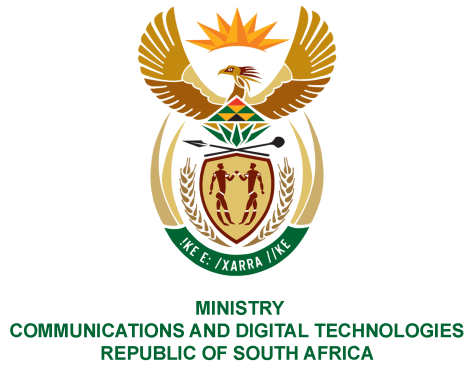 PARLIAMENT OF THE REPUBLIC OF SOUTH AFRICANATIONAL ASSEMBLYWRITTEN REPLYQUESTION NO: 175DATE OF PUBLICATION: 11 February 2021QUESTION PAPER NO: 01 Mr F W Faber (DA) to ask the Minister of Communications: With reference to the branches of the SA Post Office that closed down, (a) what number of post offices have been shut down by the owners of the buildings and/or premises in 2020 due to non-payment of the monthly rental and (b) how does the SA Post Office intend to solve these closure problems that occur on a regular basis?  NW178EREPLY:I have been advised by the SAPO as follows:Of the 1 110 premises that are leased only 43 have been closed.  The closure is mainly as a result of under utilisation of the core business of the SA Post Office by the customers. The SA Post Office is currently embarking on processes to re-purpose its business model to adapt to new technologies, including digitising the services.MS. STELLA NDABENI-ABRAHAMS, MP MINISTER OF COMMUNICATIONS AND DIGITAL TECHNOLOGIES